                                                                                                                                                                                                       О Т К Р Ы Т О Е    А К Ц И О Н Е Р Н О Е     О Б Щ Е С Т В О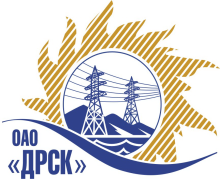 Открытое акционерное общество«Дальневосточная распределительная сетевая  компания»ПРОТОКОЛ ВЫБОРА ПОБЕДИТЕЛЯПРЕДМЕТ ЗАКУПКИ: право заключения Договора на выполнение работ: «Счетчики электрической энергии "ЦЭ", "СЕ" (для модернизации существующей системы учета электроэнергии ОАО "ДРСК")».Закупка проводится согласно ГКПЗ 2013г. под производственную программу 1 квартала 2014 года, раздела  2.2.2 «Материалы ТПиР» № 99 на основании указания ОАО «ДРСК» от  05.11.2013 г. № 147.Плановая стоимость закупки: 3 086 822,00 руб. без НДС.     ПРИСУТСТВОВАЛИ: постоянно действующая Закупочная комиссия 2-го уровня.ВОПРОСЫ, ВЫНОСИМЫЕ НА РАССМОТРЕНИЕ ЗАКУПОЧНОЙ КОМИССИИ: О ранжировке предложений после проведения переторжки. Выбор победителя закупки.РАССМАТРИВАЕМЫЕ ДОКУМЕНТЫ:Протокол рассмотрения от    .12.2013г. № 34-МТПиР-РПротокол переторжки от 04.12.2013 № 34-МТПиР-П.ВОПРОС 1 «О ранжировке предложений после проведения переторжки»ОТМЕТИЛИ:В соответствии с критериями и процедурами оценки, изложенными в документации о закупке, после проведения переторжки предлагается ранжировать предложения следующим образом:ВОПРОС 2 «Выбор победителя закупки»ОТМЕТИЛИ:На основании вышеприведенной ранжировки предложений Участников закупки предлагается признать Победителем открытого запроса предложений на право заключения договора на поставку продукции: «Счетчики электрической энергии "ЦЭ", "СЕ" (для модернизации существующей системы учета электроэнергии ОАО "ДРСК")». Участника занявшего первое место: ООО "Энергомера-Сибирь" (672049, Россия, Читинская область, г. Чита, Северный мкр, 10, 81) Цена: 2 574 300,00 руб. (цена без НДС). (3 037 674,00 рублей с учетом НДС). Срок поставки: 1 партия до 28.02.2014г. 2 партия до 20.03 2014г. Условия оплаты: по 1 партии до 30.03.2014 г., по 2 партии до 20.04.2014г. Гарантийный срок: на 1-ф приборы 5 лет, на 3-ф приборы – 4 года. Предложение действительно до 01 марта 2014г.РЕШИЛИ:Утвердить ранжировку предложений Участников после проведения переторжки.1 место: ООО "Энергомера-Сибирь" г. Чита;2 место: ЗАО "Энергомера" г. Ставрополь;3 место: ООО "ПКЦ "Бреслер" г. Владивосток;4 место:ООО Управляющая компания "Радиан" г. Иркутск.Признать Победителем открытого запроса предложений на право заключения договора на поставку продукции: «Счетчики электрической энергии "ЦЭ", "СЕ" (для модернизации существующей системы учета электроэнергии ОАО "ДРСК")». Участника занявшего первое место: ООО "Энергомера-Сибирь" (672049, Россия, Читинская область, г. Чита, Северный мкр, 10, 81) Цена: 2 574 300,00 руб. (цена без НДС). (3 037 674,00 рублей с учетом НДС). Срок поставки: 1 партия до 28.02.2014г. 2 партия до 20.03 2014г. Условия оплаты: по 1 партии до 30.03.2014 г., по 2 партии до 20.04.2014г. Гарантийный срок: на 1-ф приборы 5 лет, на 3-ф приборы – 4 года. Предложение действительно до 01 марта 2014г.ДАЛЬНЕВОСТОЧНАЯ РАСПРЕДЕЛИТЕЛЬНАЯ СЕТЕВАЯ КОМПАНИЯУл.Шевченко, 28,   г.Благовещенск,  675000,     РоссияТел: (4162) 397-359; Тел/факс (4162) 397-200, 397-436Телетайп    154147 «МАРС»;         E-mail: doc@drsk.ruОКПО 78900638,    ОГРН  1052800111308,   ИНН/КПП  2801108200/280150001№ 34/МТПиР-ВПг. Благовещенск                 .12.2013 г.Место в ранжировкеНаименование и адрес участникаЦена и иные существенные условия1 местоООО "Энергомера-Сибирь" (672049, Россия, Читинская область, г. Чита, Северный мкр, 10, 81)Цена: 2 574 300,00 руб. (цена без НДС)(3 037 674,00 рублей с учетом НДС)..Срок поставки: 1 партия до 28.02.2014г. 2 партия до 20.03 2014г.Условия оплаты: по 1 партии до 30.03.2014 г., по 2 партии до 20.04.2014г.Гарантийный срок: на 1-ф приборы 5 лет, на 3-ф приборы – 4 года.Предложение действительно до 01 марта 2014г.2 местоЗАО "Энергомера" (355000, Ставропольский край, г. Ставрополь, ул. Ленина, 415)Цена: 2 786 616,10 руб. (цена без НДС)(3 288 207,00 рублей с учетом НДС)..Срок поставки: 1 партия до 28.02.2014г. 2 партия до 20.03 2014г.Условия оплаты: по 1 партии до 30.03.2014 г., по 2 партии до 20.04.2014г.Гарантийный срок: на 1-ф приборы 5 лет, на 3-ф приборы – 4 года.Предложение действительно до 15 марта 2014г.3 местоООО "ПКЦ "Бреслер" (690091, Приморский край, г. Владивосток, Океанский пр-кт, 15 А, оф. 16)Цена: 2 818 295,89 руб. (цена без НДС)(3 325 589,15 рублей с учетом НДС).Срок поставки: 1 партия до 28.02.2014г. 2 партия до 20.03 2014г.Условия оплаты: по 1 партии до 30.03.2014 г., по 2 партии до 20.04.2014г.Гарантийный срок: 36 месяцев.Предложение действительно до 28 февраля 2014г.4 местоООО Управляющая компания "Радиан" (664040, Иркутская область, г. Иркутск, ул. Розы Люксембург, д. 184)Цена: 2 966 440,60 руб. (цена без НДС)(3 500 399,91 рублей без НДС).Срок поставки: 1 партия до 28.02.2014г. 2 партия до 20.03 2014г.Условия оплаты: по 1 партии до 30.03.2014 г., по 2 партии до 20.04.2014г.Гарантийный срок: 12 месяцев.Предложение действительно до 22 февраля 2014г.